Purpose of this Equipment:  To bake two roll-in racks of product at one time.Federal Supply Class:  7310General Operating Specifications:Dimensions: 72 inches wide (front view), 107.5 inches deep with door open (side view), 105 inches high (highest point on oven).  Dimensional sizes, such as length, width and height may vary +/- 2 inches.Salient Characteristics that shall be provided:Stainless steel enclosure.Must be flush and level with floor with no ramp requirement.Built in floor levelers. Door to have viewing window.Appliance lighting inside chamber.Automatic steam system.Programmable control panel.   Rotating rack lift system or other technologies that allows for uniform rack heating without rack turning: either method is acceptable.  Gas: 1-1⁄4" NPT connection @ 102" AFF.To include four each stainless steel racks designed for the model of oven supplied.Racks to accommodate 18 inch by 26 inch pans.Industry Standards / Requirement(s):Industry Standards: Underwriters Laboratory (UL) listed and National Sanitation Foundation (NSF) certification, or approved equivalent. Conformité Européene (CE) is not acceptable for a standard.Warranty period shall be for (1) year from date of installation against defective material and workmanship and shall include parts, service and labor. Information Technology requirements:  N / AColor Requirement(s):  N / AElectrical Requirements:_____Standard U.S.A electrical specifications:  208 V/ 60 HZ/ 3 PH and 120 V/ 60 HZ/ 1 PH_____U.S.A. electrical specifications: 240 V/ 60 HZ/ 3 PH and 120 V/ 60 HZ/ 1 PH_____U.S.A. electrical specifications: 480 V/ 60 HZ/ 3 PH and 120 V/ 60 HZ/ 1 PH_____ Pacific Theater stores 208/230 V / 50 HZ / 1 PH (Applies to these stores only: Atsugi, Misawa, Sagami, Sagamihara, Yokosuka, Yokota, Camp Zama, and Kanto Plains CDC. All other stores are standard U.S.A. 60 cycle voltages.)NOTE: the operating range for 120 volts is 110 to 120 volts; the operating range for 220 volts is 208 to 230 volts.Standard Contractor Requirements:Must be shipped split, ready to assemble, mount, make utility connections, and useDe-installation of old equipment is required.This equipment requires disposal: Contractor to remove from commissary and dispose. Installation required by an authorized service technician.Operational testing is required.Startup assistance required.Provide familiarization training.Information to be provided by the Contractor to the commissary at the time of delivery:Point of Contact for ServiceInstallation and Operating InstructionsParts ListMaintenance Sustainability Requirements: Continued parts support is required for the projected life cycle of the equipment plus 5 years.Special Coordinating / Safety Instructions:  Must be equipped with a Type II hood with a single point exhaustRequired minimum clearances to combustible construction: 0 inches from the sides and the back of the oven; 18 inches from the top of the ovenSTORE ORDER REQUESTSTORE NAME: __________________________    DODAAC: ____________________QUANTITY: _______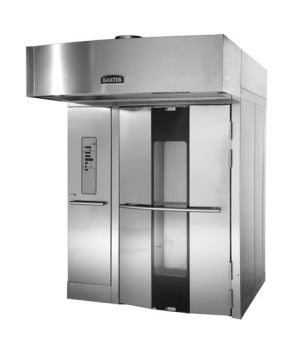 DOOR:  RIGHT HAND____________________, LEFT HAND________________DRAIN LOCATED FRONT________________, REAR_______________________ADDITIONAL RACKS: ___________________CURRENT OVEN TO BE REMOVED:MANUFACTURER______________________ BARCODE____________________SERIAL NUMBER_______________________ MFR YEAR___________________